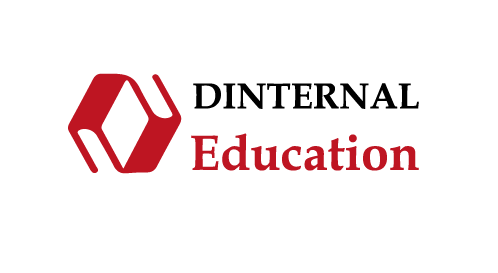                                              Міжнародний освітньо-методичний центр Дінтернал Ед’юкейшнКалендарно-тематичне планування до навчально-методичного комплексуFLY HIGH UKRAINE 3 (PEARSON)(3 год/тиждень)Навчальний рік   _____   Вчитель   ___________________________________ Клас  _________Календарно-тематичне планування: FLY HIGH UKRAINE 3 (Семестр 1)Календарно-тематичне планування FLY HIGH UKRAINE 3 (Семестр 2)Розділ 1: Our great friendsТематика ситуативного спілкування: Я та мої друзі.Розділ 1: Our great friendsТематика ситуативного спілкування: Я та мої друзі.Розділ 1: Our great friendsТематика ситуативного спілкування: Я та мої друзі.Розділ 1: Our great friendsТематика ситуативного спілкування: Я та мої друзі.Розділ 1: Our great friendsТематика ситуативного спілкування: Я та мої друзі.Розділ 1: Our great friendsТематика ситуативного спілкування: Я та мої друзі.Розділ 1: Our great friendsТематика ситуативного спілкування: Я та мої друзі.Розділ 1: Our great friendsТематика ситуативного спілкування: Я та мої друзі.Розділ 1: Our great friendsТематика ситуативного спілкування: Я та мої друзі.Розділ 1: Our great friendsТематика ситуативного спілкування: Я та мої друзі.Розділ 1: Our great friendsТематика ситуативного спілкування: Я та мої друзі.Розділ 1: Our great friendsТематика ситуативного спілкування: Я та мої друзі.Розділ 1: Our great friendsТематика ситуативного спілкування: Я та мої друзі.ст. 4-5Давайте знайомитися!представляти себе одноліткам  і дорослим,вітатисяпредставляти себе одноліткам  і дорослим,вітатисяWelcome, friends, fine, name, animalsWelcome, friends, fine, name, animalsHello! I’m (ім’я). What’s your name?How are you? I’m fine, thank you.Виконання пісніввічливо поводитися під час знайомства; слухати співрозмовника; працювати в парі.
ст. 6Знайомтеся – мій друг! представляти іншим своїх друзівпредставляти іншим своїх друзівAfrica, airport, aunt, uncle, cousin, holidayAfrica, airport, aunt, uncle, cousin, holidayРозуміти пісню на слухРозпізнавати знайомі слова у контексті.Розуміти пісню на слухРозпізнавати знайомі слова у контексті.Виконання піснізапам’ятовувати та відтворювати новий навчальний матеріал; фокусувати увагуна візуальному представленні нового матеріалуст. 4 роб. зошитаст. 7Нумо танцювати! надавати інформацію про те, звідки вони родомнадавати інформацію про те, звідки вони родомEngland, Ukraine, Argentina, Greece, France England, Ukraine, Argentina, Greece, France Дієслово to be у Present SimpleРозпізнавати знайомі слова у контексті.Розпізнавати знайомі слова у контексті.Написання знайомих літерцікавитися життям інших, виявляти повагу до своєї країнист. 5 роб. зошитаст. 8Ти любиш подорожувати?обмінюватися інформацією про країни, в яких вони подорожували обмінюватися інформацією про країни, в яких вони подорожували Turkey, Australia, spaghetti, dinner, cheese, ice cream, shyTurkey, Australia, spaghetti, dinner, cheese, ice cream, shy Читати/розуміти на слух загальну інформацію  Читати/розуміти на слух загальну інформацію поважати свою сім’ю, цінувати дружбуст. 6 роб. зошитаст. 9Відгадай, хто я!ставити запитання, на які інші відповідатимуть «так» чи «ні»ставити запитання, на які інші відповідатимуть «так» чи «ні»Дієслово to be у Present Simple. (заперечна та питальна форми)Написання короткого повідомленнядотримуватись встановлених правил під час навчальної гри, доброзичливоспілкуватися з іншими, працюючи в групіст. 7роб. зошитаст. 10Подивись, який у мене фотоапарат.Називати предмети, які у них єНазивати предмети, які у них єMap, shorts,sunglasses,shirts, swimsuit, smileMap, shorts,sunglasses,shirts, swimsuit, smileЧитати/розуміти на слух конкретну інформацію Читати/розуміти на слух конкретну інформацію дотримуватися інструкцій, які дає вчитель; активно брати участь у перебігуурокуст. 8 роб. зошитаст. 11Розкажи про свій улюблений одяг. описувати, у що одягнуті інші людиописувати, у що одягнуті інші людиСтруктура Have got/ has gotВиконання пісніВиконання піснізосереджуватися на завданні та виконувати його відповідно до наданихінструкцій; самостійно працювати з підручникомст. 9 роб. зошитаст. 12Ти готовий до подорожі? називати речі необхідні для подорожіназивати речі необхідні для подорожіPassports, tickets, money, suitcase, taxi, plane.Читати/розуміти на слух загальну інформаціюгенерувати ідеї; виявляти креативність; брати участь у групових видахдіяльностіст. 10  роб. зошитаст. 13В тебе є мобільний телефон? запитувати інших, про те, що в них єзапитувати інших, про те, що в них єHave/has у питальній формі, короткі відповідіУчасть у комунікативній гріУчасть у комунікативній грізосереджуватися на завданні та виконувати його відповідно до наданихінструкцій, самостійно працювати з підручникомст. 11 роб. зошитаст. 14-15Кошеня Сноуі.описувати, як вони збираються до школиописувати, як вони збираються до школиMaths, English, History, Art, PE, dinosaurMaths, English, History, Art, PE, dinosaurЗакріплення вивченого: to behave  /has gotРозуміти коротку історію на слухРозпізнавати знайомі слова у контексті.Написання короткого повідомленняНаписання короткого повідомленняактивно використовувати наявні знання під час опанування навчального матеріалу; доброзичливота коректно реагувати на хибні відповіді чи репліки іншихст. 12-13  роб. зошитаст. 16-17Подивися, чого я навчився!
оцінювати власний поступ у навчанніоцінювати власний поступ у навчанніЗакріплення вивченого: мовний матеріал розділів 1-4Закріплення вивченого: мовний матеріал розділів 1-4Закріплення вивченого: мовний матеріал розділів 1-4
Читати слова і короткі реченняУчасть у комунікативних мовних іграх.Проектна робота (a Holiday chart)Участь у комунікативних мовних іграх.Проектна робота (a Holiday chart)аналізувати та оцінювати власну навчальну діяльність; використовувати свій досвід для покращеннярезультатів навчанняст. 14-15 роб. зошитаРозділ 2: Our wonderful yearТематика ситуативного спілкування: Школа та шкільне життяРозділ 2: Our wonderful yearТематика ситуативного спілкування: Школа та шкільне життяРозділ 2: Our wonderful yearТематика ситуативного спілкування: Школа та шкільне життяРозділ 2: Our wonderful yearТематика ситуативного спілкування: Школа та шкільне життяРозділ 2: Our wonderful yearТематика ситуативного спілкування: Школа та шкільне життяРозділ 2: Our wonderful yearТематика ситуативного спілкування: Школа та шкільне життяРозділ 2: Our wonderful yearТематика ситуативного спілкування: Школа та шкільне життяРозділ 2: Our wonderful yearТематика ситуативного спілкування: Школа та шкільне життяРозділ 2: Our wonderful yearТематика ситуативного спілкування: Школа та шкільне життяРозділ 2: Our wonderful yearТематика ситуативного спілкування: Школа та шкільне життяРозділ 2: Our wonderful yearТематика ситуативного спілкування: Школа та шкільне життяРозділ 2: Our wonderful yearТематика ситуативного спілкування: Школа та шкільне життяРозділ 2: Our wonderful yearТематика ситуативного спілкування: Школа та шкільне життяст. 18Я люблю сюрпризи, а ти?розповідати про щоденні діїрозповідати про щоденні діїMorning, letter, postcard, parcel, afternoon, evening, watch TVMorning, letter, postcard, parcel, afternoon, evening, watch TVсприймання на слух та детальне розуміння історіїпо черзі виконувати навчальне завдання, працюючи в групах; триматиемоційну рівновагу, працюючи з однокласникамист. 16 роб. зошитаст. 19Розкажи мені про свій день!надавати деталі про свій розпорядок днянадавати деталі про свій розпорядок дняPresent Simple стверджувальна форма. Третя особа-закінчення дієслів – V+sучасть у комунікативних іграх/опитуванні про щоденні діїучасть у комунікативних іграх/опитуванні про щоденні діїзосереджуватися на деталях під час навчання; знаходити аналогію, абизапам’ятати та відтворити правилост. 17 роб. зошитаст. 20Поглянь на це кумедне фото!описувати фотографію описувати фотографію Photo album weekend, ski, year, mountain, winter, summerPhoto album weekend, ski, year, mountain, winter, summerЧитання історії для загального розуміння брати активну участь у роботі групи; виконувати завдання по черзі;контролювати власні емоціїст. 18 роб. зошитаст. 21Я в захваті від подорожі!запитувати та відповідати на запитання
про щоденні діїзапитувати та відповідати на запитання
про щоденні діїПитанняDo you/they  V?та коротка відповідь. Yes,…/No,…Участь у комунікативних мовних іграхНаписання короткого повідомленняУчасть у комунікативних мовних іграхНаписання короткого повідомленнядотримуватися встановлених правил під час гри; дослухатися до інших під часгрупової грист.19  роб. зошитаст. 22Гайда до зоопарку!розповідати про звички та поведінку тваринрозповідати про звички та поведінку тваринMeat, exited, China, leaf, panda.Meat, exited, China, leaf, panda.Розуміти коротку історію на слухРозпізнавати знайомі слова у контексті.працювати в командах; виявляти спостережливість і здогадливість; аналізуватинадану інформацію та робити висновкист. 20 роб. зошитаст. 23Заспіваймо пісеньку!запитувати та відповідати на запитання
про вподобання запитувати та відповідати на запитання
про вподобання Present Simple.Питання зDo/Does    та коротка відповідь.Виконання пісні,Участь у комунікативних мовних іграхВиконання пісні,Участь у комунікативних мовних іграхпомічати та цінувати красу природи; дбайливо ставитися до тварин та рослинст. 21 роб. Зошитаст. 24А ти дотримуєшся розпорядку дня?описувати повсякденні дії та звички 
описувати повсякденні дії та звички 
wake up, early, show, bird, late, wantwake up, early, show, bird, late, wantЧитання історії для детального розуміннязапам’ятовувати та відтворювати новий навчальний матеріал; фокусувати увагуна візуальному представленні навчального матеріалуст. 22 роб. зошитаст. 25Що ти робиш щодня?надавати інформацію про регулярність виконання певних дійнадавати інформацію про регулярність виконання певних дійPresent Simple з прислівниками часу.  Прийменники часу   in/onУчасть у комунікативних мовних іграхНаписання слів, реченьУчасть у комунікативних мовних іграхНаписання слів, реченькористуватися зразком для виконання завдань, працюючи за аналогієюст. 23 роб.зошитаст. 26-27Скільки місяців у році? розповідати/письмово описувати улюблену пору рокурозповідати/письмово описувати улюблену пору рокуMarch, April, May, June, July, August, September, October, November, December, January, FebruaryMarch, April, May, June, July, August, September, October, November, December, January, FebruaryПрактика вживання Present SimpleДетальне розуміння  тексту Написання короткого повідомлення Участь у комунікативних мовних іграхНаписання короткого повідомлення Участь у комунікативних мовних іграхвиявляти кмітливість і креативність; працювати в малих парах і групах; виявляти чуйність до емоційного стануіншихст. 24-25 роб. зошитаст. 28-29Подивися, чого я навчився!
оцінювати власний поступ у навчанніоцінювати власний поступ у навчанніЗакріплення вивченого: мовний матеріал розділів 5-8Закріплення вивченого: мовний матеріал розділів 5-8Закріплення вивченого: мовний матеріал розділів 5-8Читати слова і короткі реченняУчасть у комунікативних мовних іграхПроектна робота (a Poster)Участь у комунікативних мовних іграхПроектна робота (a Poster)аналізувати та оцінювати власну навчальну діяльність; використовувати свій досвід та досвід інших дляпокращення результатів навчанняст. 26-27 роб. зошитаст. 30-31Тренуймося у спостережливості! Тренуймося у спостережливості! описувати зображення з використанням вивченої лексики
та знайомих структурЗакріплення вивченого: 
мовний матеріал розділів 5-8Фонетичний матеріал: /k/, /g/, /j/, /x/Фонетичний матеріал: /k/, /g/, /j/, /x/Написання знайомих слів Участь у комунікативних мовних іграхвиявляти фантазію, креативність та здогадливість; дотримуватися черги під час виконання завданняст. 28-29 роб. зошитаРозділ 3: A fantastic adventureТематика ситуативного спілкування: Відпочинок та дозвілляРозділ 3: A fantastic adventureТематика ситуативного спілкування: Відпочинок та дозвілляРозділ 3: A fantastic adventureТематика ситуативного спілкування: Відпочинок та дозвілляРозділ 3: A fantastic adventureТематика ситуативного спілкування: Відпочинок та дозвілляРозділ 3: A fantastic adventureТематика ситуативного спілкування: Відпочинок та дозвілляРозділ 3: A fantastic adventureТематика ситуативного спілкування: Відпочинок та дозвілляРозділ 3: A fantastic adventureТематика ситуативного спілкування: Відпочинок та дозвілляРозділ 3: A fantastic adventureТематика ситуативного спілкування: Відпочинок та дозвілляРозділ 3: A fantastic adventureТематика ситуативного спілкування: Відпочинок та дозвілляРозділ 3: A fantastic adventureТематика ситуативного спілкування: Відпочинок та дозвілляРозділ 3: A fantastic adventureТематика ситуативного спілкування: Відпочинок та дозвілляРозділ 3: A fantastic adventureТематика ситуативного спілкування: Відпочинок та дозвілляРозділ 3: A fantastic adventureТематика ситуативного спілкування: Відпочинок та дозвілляст. 32Давайте приготуємо щось смачненьке! Давайте приготуємо щось смачненьке! коментувати дії, що відбуваються Cook, learn, talk, bored, home,doorbell ringЧитати/розуміти коротку історію на слух Розпізнавати знайомі слова у контексті.Читати/розуміти коротку історію на слух Розпізнавати знайомі слова у контексті.співпрацювати та ухвалювати спільні рішення; толерантно ставитися до іншихст. 30 роб.зошитаст. 33Веселімося разом!Веселімося разом!описувати дії, що відбуваються в даний моментPresent Continuous.Правопис дієслів з-ingPresent Continuous.Правопис дієслів з-ingВиконання пісняУчасть у комунікативних мовних іграхзосереджуватися на завданні та виконувати його відповідно до наданихінструкційст. 31 роб.зошитаст. 34З Днем народження, друже!З Днем народження, друже!описувати підготовку до святкуванняMake, wash, dish, floor, strawberry, tasteЧитати/розуміти коротку історію на слух Читати/розуміти коротку історію на слух виявляти спостережливість та увагу до деталей; визначати, чи наданаінформація відповідає дійсності та корегувати її за потребист. 32 роб.зошитаст. 35Відгадай, що я зараз роблю!Відгадай, що я зараз роблю!усно та письмово повідомляти про поточні діїPresent Сontinuous (заперечна форма) Present Сontinuous (заперечна форма) Написання короткого повідомлення виконувати завдання, задіюючи зоровий, слуховий та моторний каналисприйняттяст. 33 роб.зошитаст. 36Це моє місто.Це моє місто.ставити питання та давати короткі відповіді на запитання Go shopping, library, cinema, supermarket, buy, ropeДетальне розуміння змісту прочитаногоДетальне розуміння змісту прочитаногозосереджуватися на новому навчальному матеріалі, аби запам’ятатита відтворити його; уважно слідкувати за розвитком подій в історіїст. 34 роб.зошитаст. 37Я йду у кіно, ти зі мною?Я йду у кіно, ти зі мною?ставити / відповідати на запитання про поточні події

Present Continuous.Вживання дієслів у питальній формі.Present Continuous.Вживання дієслів у питальній формі.Виконання пісні.Участь у комунікативних мовних іграхбрати активну участь в роботі групи; виконувати завдання по черзі;контролювати власні емоціїст. 35 роб.зошитаст. 38Я розповім тобі незвичайну історію!Я розповім тобі незвичайну історію!описувати картинку Wait, move, chase, stop, thief, braveРозуміння короткої історії на слух.Розпізнавання знайомих слів у контексті.Розуміння короткої історії на слух.Розпізнавання знайомих слів у контексті.співпрацювати з однолітками; тримати емоційну рівновагу під час груповихформ навчальної діяльностіст. 36 роб.зошитаст. 39Давайте пограємо у гру! Давайте пограємо у гру! давати вказівки та виконувати базові інструкціїВимова k, g, j, xНаказовий спосіб дієслів.Вимова k, g, j, xНаказовий спосіб дієслів.Участь у комунікативних мовних іграхбути уважним до деталей; самостійно працювати з підручникомст. 37 роб.зошитаст. 40-41Пригода з ведмедем. Пригода з ведмедем. письмово та усно описувати зображення своєї сім’їFight, go for a walk, swing, saucepanДетальне розуміння  тексту Детальне розуміння  тексту Написання короткого повідомлення опрацьовувати текст; користуватися отриманою з тексту інформацією для створення власного письмовогоповідомленняст. 38-39 роб.зошитаст. 42-43Подивися, чого я навчився!
Подивися, чого я навчився!
оцінювати власний поступ у навчанніЗакріплення вивченого: мовний матеріал розділів 9-12Закріплення вивченого: мовний матеріал розділів 9-12Закріплення вивченого: мовний матеріал розділів 9-12Читати слова і короткі реченняЧитати слова і короткі реченняУчасть у комунікативних мовних іграхПроектна робота (a Class map)аналізувати та об’єктивно оцінювати власний навчальний поступ; співпрацювати з іншимист. 40-41 роб.зошитаРозділ 4: Our favourite thingsТематика ситуативного спілкування: Харчування, здоровий спосіб життяРозділ 4: Our favourite thingsТематика ситуативного спілкування: Харчування, здоровий спосіб життяРозділ 4: Our favourite thingsТематика ситуативного спілкування: Харчування, здоровий спосіб життяРозділ 4: Our favourite thingsТематика ситуативного спілкування: Харчування, здоровий спосіб життяРозділ 4: Our favourite thingsТематика ситуативного спілкування: Харчування, здоровий спосіб життяРозділ 4: Our favourite thingsТематика ситуативного спілкування: Харчування, здоровий спосіб життяРозділ 4: Our favourite thingsТематика ситуативного спілкування: Харчування, здоровий спосіб життяРозділ 4: Our favourite thingsТематика ситуативного спілкування: Харчування, здоровий спосіб життяРозділ 4: Our favourite thingsТематика ситуативного спілкування: Харчування, здоровий спосіб життяРозділ 4: Our favourite thingsТематика ситуативного спілкування: Харчування, здоровий спосіб життяРозділ 4: Our favourite thingsТематика ситуативного спілкування: Харчування, здоровий спосіб життяРозділ 4: Our favourite thingsТематика ситуативного спілкування: Харчування, здоровий спосіб життяРозділ 4: Our favourite thingsТематика ситуативного спілкування: Харчування, здоровий спосіб життяст. 44Збираймося на концерт!Збираймося на концерт!
називати приналежність предметів
Toothbrush, concert, towel, shampoo, argueTime, half, past It’s half past two. What’s the time?Time, half, past It’s half past two. What’s the time?Детальне розуміння текстуДетальне розуміння текстувиявляти чуйність до емоційного стану інших; контролювати власні емоціїст. 42 роб.зошитаст. 45Чий це годинник? Котра зараз година?Чий це годинник? Котра зараз година?запитувати про та називати час Присвійні займенники.Присвійні займенники.Виконання пісні,написання фраздоброзичливо спілкуватися з іншими; тримати емоційну рівновагу під часроботи в групах/парахст. 43 роб.зошитаст. 46Заграймо разом! Заграймо разом! називати музичні інструментиReady, drum, trumpet, keyboard, tambourineЧитання тексту для детального розумінняЧитання тексту для детального розуміннясприймати й запам’ятовувати інформацію надану усно, зіставляти їїз візуальною інформацієюст. 44 роб.зошитаст. 47У моїх друзів багато іграшок! У моїх друзів багато іграшок! запитувати про  приналежність речей Присвійний відмінок іменників.питання з Whose….?Присвійний відмінок іменників.питання з Whose….?Написання короткого повідомлення зосереджуватися на деталях під час навчання; знаходити аналогію, абизапам’ятати правилост.45 роб.зошитаст. 48Пригощайся фруктами! Пригощайся фруктами! називати продукти харчування, 
висловлювати подякуOrange, thirsty, peach, watermelon, glass, straw, juice.It’s deliciousДетальне розуміння тексту  Детальне розуміння тексту  виявляти спостережливість та увагу до деталей; визначати, чи наданаінформація відповідає дійсності та корегувати її за потребист. 46 роб.зошитаст. 49Ходімо на пікнік! 
Ходімо на пікнік! 
запитувати про наявність продуктів харчуванняВживання Some/anyВживання Some/anyНаписання окремих слів.Виконання пісніпідтримувати інших, радіти за їх перемоги та здобутки; вболівати за своюкоманду, з повагою ставитися до команди-суперникаст.47 роб.зошитаст. 50Складаймо разом список покупок! Складаймо разом список покупок! повідомляти про наявність або відсутність предметівFridge, water, flour, sugar, butterHow many biscuits are there? There isn’t any milkЗагальне розуміння текстуЗагальне розуміння текстуділитися з іншими своїми думками; вибудовувати приязні стосунки з іншимист.48  роб.зошитаст. 51А що у тебе в холодильнику?А що у тебе в холодильнику?описувати, які продукти є у холодильникуВживанняHow much/ many…?ВживанняHow much/ many…?Написання слівУчасть у комунікативних мовних іграхпіклуватися про своє здоров’я; дотримуватися принципів здоровогохарчуванняст. 49 роб.зошитаст. 52-53Кумедні малюки.
Кумедні малюки.
письмово та усно описувати продукти харчування, що є у наявностіДетальне розуміння  тексту Детальне розуміння  тексту Написання короткого повідомлення висловлювати власні припущення щодо подій історії; порівнювати свої ідеї з передбаченнями іншихст. 50-51 роб.зошитаст. 54-55Подивися, чого я навчився!
Подивися, чого я навчився!
оцінювати власний поступ у навчанні Закріплення вивченого: мовний матеріал до розділів 13-16Закріплення вивченого: мовний матеріал до розділів 13-16
Закріплення вивченого: мовний матеріал до розділів 13-16
Участь у комунікативних мовних іграхПроектна робота (a Food poster)Проектна робота (a Food poster)оцінювати власні навчальні досягнення; щиро радіти успіху однокласниківст. 52-53 роб.зошитаПідсумковий урокПідсумковий урокПідсумковий урокПідсумковий урокРозділ 5: Our amazing world Тематика ситуативного спілкування: Природа та навколишнє середовищеРозділ 5: Our amazing world Тематика ситуативного спілкування: Природа та навколишнє середовищеРозділ 5: Our amazing world Тематика ситуативного спілкування: Природа та навколишнє середовищеРозділ 5: Our amazing world Тематика ситуативного спілкування: Природа та навколишнє середовищеРозділ 5: Our amazing world Тематика ситуативного спілкування: Природа та навколишнє середовищеРозділ 5: Our amazing world Тематика ситуативного спілкування: Природа та навколишнє середовищеРозділ 5: Our amazing world Тематика ситуативного спілкування: Природа та навколишнє середовищеРозділ 5: Our amazing world Тематика ситуативного спілкування: Природа та навколишнє середовищеРозділ 5: Our amazing world Тематика ситуативного спілкування: Природа та навколишнє середовищеРозділ 5: Our amazing world Тематика ситуативного спілкування: Природа та навколишнє середовищеРозділ 5: Our amazing world Тематика ситуативного спілкування: Природа та навколишнє середовищеРозділ 5: Our amazing world Тематика ситуативного спілкування: Природа та навколишнє середовищеРозділ 5: Our amazing world Тематика ситуативного спілкування: Природа та навколишнє середовищест. 56Змагаймося разом!описувати перебіг подійTeam, heavy, throw, dirty, drawЗагальне розуміння текстуУчасть в комунікативних мовних іграх Участь в комунікативних мовних іграх уважно аналізувати отриману візуальну інформацію, передбачатита реконструювати події за її допомогоюуважно аналізувати отриману візуальну інформацію, передбачатита реконструювати події за її допомогоюуважно аналізувати отриману візуальну інформацію, передбачатита реконструювати події за її допомогоюст. 54 роб.зошитаст. 57Святкуймо перемогу! порівнювати людей або предметиВищий ступінь порівняння прикметниківВиконання пісні.Написання слів, фразВиконання пісні.Написання слів, фразбрати участь у парних та групових формах навчальної діяльності; виявлятиініціативність та толерантністьбрати участь у парних та групових формах навчальної діяльності; виявлятиініціативність та толерантністьбрати участь у парних та групових формах навчальної діяльності; виявлятиініціативність та толерантністьст. 55роб.зошитаст. 58Ходімо до зоопарку! надавати характеристики тваринамWorld, rhino, young, giraffe, fat, thinДетальне розуміння текстудбайливо ставитися до тварин; брати участь у групових видах діяльностідбайливо ставитися до тварин; брати участь у групових видах діяльностідбайливо ставитися до тварин; брати участь у групових видах діяльностіст. 56 роб.зошитаст. 59Хто з нас найстарший? порівнювати та виділяти людину або річ  з поміж іншихНайвищий ступінь порівняння прикметників, особливості утворення та правопис.Написання короткого повідомлення Написання короткого повідомлення зосереджуватись на завданні; самостійно працювати з підручникомзосереджуватись на завданні; самостійно працювати з підручникомзосереджуватись на завданні; самостійно працювати з підручникомст. 57 роб.зошитаст. 60Будь обережний на майданчику!розповідати про події у минуломуCry, nurse,  accident, middle, fingerбережливо ставитися до свого здоров’я; бути обережним на дитячомумайданчикубережливо ставитися до свого здоров’я; бути обережним на дитячомумайданчикубережливо ставитися до свого здоров’я; бути обережним на дитячомумайданчикуст. 58 роб.зошитаст. 61Вчора був чудовий день!описувати перебіг подій у минуломудієслово to beу Past SimpleПисати слова.Співати пісню, Писати слова.Співати пісню, дотримуватися порядку виконання завдання згідно з правилами; уважнослідкувати за інструкціями вчителядотримуватися порядку виконання завдання згідно з правилами; уважнослідкувати за інструкціями вчителядотримуватися порядку виконання завдання згідно з правилами; уважнослідкувати за інструкціями вчителяст. 59 роб.зошитаст. 62Одужуй швидше! розповідати про подію, що сталасяBandage, grapes, yesterday, ambulance приймати участь в обговоренні; з повагою вислуховувати думку іншихприймати участь в обговоренні; з повагою вислуховувати думку іншихприймати участь в обговоренні; з повагою вислуховувати думку іншихст. 60 роб.зошитаст. 63Я зголоднів, а ти?переказувати події, що відбулися в минуломуДієсловоto be у  Past Simple(заперечна форма)Участь у комунікативних мовних іграхНаписання слів та реченьУчасть у комунікативних мовних іграхНаписання слів та реченьасоціювати емоції з різними ситуаціями; розпізнавати емоції однокласниківасоціювати емоції з різними ситуаціями; розпізнавати емоції однокласниківасоціювати емоції з різними ситуаціями; розпізнавати емоції однокласниківст. 61 роб.зошитаст. 64-65Я дізнався про надзвичайні факти!усно та письмово повідомляти про рекордні досягненняЧислівники 30,40, 50, 60, 70, 80,90,100 hummingbird, amazing, cheetahHow  long…How  big  How  old Вимова закінчень у числівниках-teen, -tyСтупені порівняння прикметників.Детальне розуміння  тексту Написання короткого повідомлення Написання короткого повідомлення опрацьовувати текст; користуватися отриманою з тексту інформацією для створення власного письмовогоповідомленняопрацьовувати текст; користуватися отриманою з тексту інформацією для створення власного письмовогоповідомленняопрацьовувати текст; користуватися отриманою з тексту інформацією для створення власного письмовогоповідомленняст. 62-63роб.зошитаст. 66-67Подивись, чого я навчився!оцінювати власний поступ у навчанні Закріплення вивченого: мовний матеріал розділів 17-20Закріплення вивченого: мовний матеріал розділів 17-20
Участь у комунікативних мовних іграхПроектна робота (A Weather chart)Участь у комунікативних мовних іграхПроектна робота (A Weather chart)оцінювати власні навчальні досягнення; проявляти креативність при виконанні завданьоцінювати власні навчальні досягнення; проявляти креативність при виконанні завданьоцінювати власні навчальні досягнення; проявляти креативність при виконанні завданьст. 64-65 роб.зошитаст. 68-69Давайте пограємо у гру!давати самооцінку результатів власного навчання та діяльностіЗакріплення вивченого: мовний матеріал розділів 17-20Вимова ph, ch, sh, thЗакріплення вивченого: мовний матеріал розділів 17-20
Участь у комунікативних мовних іграхУчасть у комунікативних мовних іграхпрацювати самостійно та в групах; адаптувати модель поведінки відповідно до ситуаціїпрацювати самостійно та в групах; адаптувати модель поведінки відповідно до ситуаціїпрацювати самостійно та в групах; адаптувати модель поведінки відповідно до ситуаціїст. 66-67 роб.зошитаРозділ 6: A lovely surprise Тематика ситуативного спілкування: Світ навколо насРозділ 6: A lovely surprise Тематика ситуативного спілкування: Світ навколо насРозділ 6: A lovely surprise Тематика ситуативного спілкування: Світ навколо насРозділ 6: A lovely surprise Тематика ситуативного спілкування: Світ навколо насРозділ 6: A lovely surprise Тематика ситуативного спілкування: Світ навколо насРозділ 6: A lovely surprise Тематика ситуативного спілкування: Світ навколо насРозділ 6: A lovely surprise Тематика ситуативного спілкування: Світ навколо насРозділ 6: A lovely surprise Тематика ситуативного спілкування: Світ навколо насРозділ 6: A lovely surprise Тематика ситуативного спілкування: Світ навколо насРозділ 6: A lovely surprise Тематика ситуативного спілкування: Світ навколо насРозділ 6: A lovely surprise Тематика ситуативного спілкування: Світ навколо насРозділ 6: A lovely surprise Тематика ситуативного спілкування: Світ навколо насРозділ 6: A lovely surprise Тематика ситуативного спілкування: Світ навколо насст. 70Незабутні пригоди на змаганнях.розповідати про минулі події Reporter, photographer, work, newspaper.Детальне розуміння  текстууважно слухати, коли відповідають інші; говорити по черзі; ввічливоперепитувати за потребиуважно слухати, коли відповідають інші; говорити по черзі; ввічливоперепитувати за потребиуважно слухати, коли відповідають інші; говорити по черзі; ввічливоперепитувати за потребист. 68роб.зошитаст. 71Що ти робив учора? розповідати про події вчорашнього дняPast SimpleПравильні дієсловаНаписання слів.Виконання пісніНаписання слів.Виконання піснівиконувати завдання відповідно до інструкцій; запам’ятовувати тавикористовувати нову інформаціювиконувати завдання відповідно до інструкцій; запам’ятовувати тавикористовувати нову інформаціювиконувати завдання відповідно до інструкцій; запам’ятовувати тавикористовувати нову інформаціюст. 69роб.зошитаст. 72Ти прибрав у кімнаті? розповідати про події у минуломуClean up, wet, mind, Never mind, what a messЗагальне розуміння історії робити передбачення щодо змісту тексту, використовуючи малюнки;зіставляти текстову та візуальну інформаціюробити передбачення щодо змісту тексту, використовуючи малюнки;зіставляти текстову та візуальну інформаціюробити передбачення щодо змісту тексту, використовуючи малюнки;зіставляти текстову та візуальну інформаціюст. 70роб.зошитаст. 73Які в тебе новини? запитувати про події у минулому та давати короткі відповіді на запитанняPast SimpleПитальна форма.Написання речень, короткого повідомлення Написання речень, короткого повідомлення виконувати завдання по черзі; слідувати правилам; не перериватиспіврозмовникавиконувати завдання по черзі; слідувати правилам; не перериватиспіврозмовникавиконувати завдання по черзі; слідувати правилам; не перериватиспіврозмовникаст. 71роб.зошитаст. 74Яка чудова несподіванка! переказувати історіюMayor, proud, Детальне розуміння історіїУчасть в комунікативних мовних іграхУчасть в комунікативних мовних іграхрадіти досягненням інших; розуміти важливість групової роботирадіти досягненням інших; розуміти важливість групової роботирадіти досягненням інших; розуміти важливість групової роботист.72роб.зошитаст. 75Яка у тебе мрія? описувати щоденні дії та події у минуломуPast Simple.Неправильні дієслова.Співати пісню.Писати слова та фразиСпівати пісню.Писати слова та фразивиявляти впевненість при виконанні нових завдань; позитивно реагувати назауваження від вчителявиявляти впевненість при виконанні нових завдань; позитивно реагувати назауваження від вчителявиявляти впевненість при виконанні нових завдань; позитивно реагувати назауваження від вчителяст. 73роб.зошитаст. 76Ти готовий до подорожі? складати список необхідного для подорожі Flippers, sun cream, phoneДетальне розуміння  текстуУчасть у комунікативних мовних іграх Участь у комунікативних мовних іграх приймати ідеї інших; поважати думку однокласників під час групової роботиприймати ідеї інших; поважати думку однокласників під час групової роботиприймати ідеї інших; поважати думку однокласників під час групової роботист. 74роб.зошитаст. 77Відгадай, кого я бачив у зоопарку!ставити запитання про події у минуло та давати короткі відповідіPast SimpleНеправильні дієслова. Питальна форма.демонструвати власну обізнаність в темі; дотримуватись інструкційпри виконанні завданьдемонструвати власну обізнаність в темі; дотримуватись інструкційпри виконанні завданьдемонструвати власну обізнаність в темі; дотримуватись інструкційпри виконанні завданьст. 75роб.зошитаст. 78-79Незабутній тиждень у Лондоні.усно та письмово повідомляти про подорожПорядкові числівники  (1st-6th)Власні  назви(Hyde park, the Serpentine Lake), Buckingham Palace, Big Ben, Natural History Museum, Madame Tussaud’s Museum, the River Thames,  Oxford streetДетальне розуміння  тексту Написання короткого повідомлення подорожНаписання короткого повідомлення подорожвисловлювати власні припущення щодо подій в історії; порівнювати свої ідеї з передбаченнями іншихвисловлювати власні припущення щодо подій в історії; порівнювати свої ідеї з передбаченнями іншихвисловлювати власні припущення щодо подій в історії; порівнювати свої ідеї з передбаченнями іншихст. 76-77роб.зошитаст. 80-81Подивись, чого я навчився!оцінювати власний поступ у навчанні Закріплення вивченого: мовний матеріал розділів 21-24Закріплення вивченого: мовний матеріал розділів 21-24
Участь у комунікативних мовних іграх.Проектна робота(a Picture diary)  Участь у комунікативних мовних іграх.Проектна робота(a Picture diary)  оцінювати власні навчальні досягнення; розуміти важливість раціонального використання часуоцінювати власні навчальні досягнення; розуміти важливість раціонального використання часуоцінювати власні навчальні досягнення; розуміти важливість раціонального використання часуст. 78-79роб.зошитаРозділ 7: Our fantastic holidayТематика ситуативного спілкування: ПодорожРозділ 7: Our fantastic holidayТематика ситуативного спілкування: ПодорожРозділ 7: Our fantastic holidayТематика ситуативного спілкування: ПодорожРозділ 7: Our fantastic holidayТематика ситуативного спілкування: ПодорожРозділ 7: Our fantastic holidayТематика ситуативного спілкування: ПодорожРозділ 7: Our fantastic holidayТематика ситуативного спілкування: ПодорожРозділ 7: Our fantastic holidayТематика ситуативного спілкування: ПодорожРозділ 7: Our fantastic holidayТематика ситуативного спілкування: ПодорожРозділ 7: Our fantastic holidayТематика ситуативного спілкування: ПодорожРозділ 7: Our fantastic holidayТематика ситуативного спілкування: ПодорожРозділ 7: Our fantastic holidayТематика ситуативного спілкування: ПодорожРозділ 7: Our fantastic holidayТематика ситуативного спілкування: ПодорожРозділ 7: Our fantastic holidayТематика ситуативного спілкування: Подорожст. 82Нумо будувати замки з піску!запитувати про дозвіл на виконання діїsandcastle, bucket, spade, sunДетальне розуміння  текстуУчасть у комунікативних мовних іграх Участь у комунікативних мовних іграх активно брати участь у перебігу уроку; проявляти свої емоції відповіднодо ситуації; обережно поводитися біля водоймактивно брати участь у перебігу уроку; проявляти свої емоції відповіднодо ситуації; обережно поводитися біля водоймактивно брати участь у перебігу уроку; проявляти свої емоції відповіднодо ситуації; обережно поводитися біля водоймст. 80роб.зошитаст. 83Чи можу я погратися з друзями?усно надавати та відмовляти в дозволіМодальне дієсловоCan (запитальна, заперечна, стверджувальна форми)Виконувати пісню англійською мовою.Відповідати на запитанняВиконувати пісню англійською мовою.Відповідати на запитаннябрати активну участь в груповій роботі; ділитися своїми знаннями з іншими учнямибрати активну участь в груповій роботі; ділитися своїми знаннями з іншими учнямибрати активну участь в груповій роботі; ділитися своїми знаннями з іншими учнямист. 81роб.зошитаст. 84Будь мужнім – ми допоможемо! розповідати про правила безпечної поведінки біля водойми.Worried,far, stay, near, scared, stuck, monsterЗагальне розуміння тексту допомагати тим, хто потрапив у біду; обережно поводитися біля водоймдопомагати тим, хто потрапив у біду; обережно поводитися біля водоймдопомагати тим, хто потрапив у біду; обережно поводитися біля водоймст. 82роб.зошитаст. 85Я розповім тобі про наші шкільні правила.описувати правила поведінки в школі.Модальне дієсловоmust/ mustn’t.Письмове повідомлення про шкільні правила.Письмове повідомлення про шкільні правила.розуміти важливість встановлених правил поведінки; ефективно працювати вкомандірозуміти важливість встановлених правил поведінки; ефективно працювати вкомандірозуміти важливість встановлених правил поведінки; ефективно працювати вкомандіст. 83роб.зошитаст. 86Друзі завжди допоможуть!просити про допомогу в складній ситуаціїSafe, fisherman, ask, saveДетальне розуміння тестуКомунікативні мовні ігриКомунікативні мовні ігридотримуватись інструкцій при виконанні завдань; розуміти важливістькомандної роботидотримуватись інструкцій при виконанні завдань; розуміти важливістькомандної роботидотримуватись інструкцій при виконанні завдань; розуміти важливістькомандної роботист. 84роб.зошитаст. 87Ми – найкращі друзі!пропонувати щось іншим  та реагувати  на пропозиціїЗайменникиMe , you, him, her, us, you, themВиконання пісні англійською мовою Виконання пісні англійською мовою бути уважними при виконанні завдань; цінувати дружбубути уважними при виконанні завдань; цінувати дружбубути уважними при виконанні завдань; цінувати дружбуст. 85роб.зошитаст. 88Ми незабаром зустрінемось. повідомляти про майбутні подіїmeet, dive, have a lovely holiday!Детальне розуміння тесту пісніДетальне розуміння тесту пісніВиконання пісні англійською мовоюбрати участь у парних та групових формах навчальної діяльності;пропонувати свою допомогу; виявляти толерантність та ініціативністьбрати участь у парних та групових формах навчальної діяльності;пропонувати свою допомогу; виявляти толерантність та ініціативністьбрати участь у парних та групових формах навчальної діяльності;пропонувати свою допомогу; виявляти толерантність та ініціативністьст. 86роб.зошитаст. 89Я хочу стати лікарем, а ти?розповідати, ким вони стануть, коли виростутьFuture SimpleWill/ won‘tРобота в парахгенерувати ідеї; виявляти креативність; брати участь у групових формах роботигенерувати ідеї; виявляти креативність; брати участь у групових формах роботигенерувати ідеї; виявляти креативність; брати участь у групових формах роботист. 87роб.зошитаст. 90-91Який прекрасний світ навколо нас!письмово та усно повідомляти про плани на майбутнєlitter, desert, camel, jungle, oceanДетальне розуміння  тексту Детальне розуміння  тексту Написання короткого повідомлення про особисті планивисловлювати власні припущення щодо подій в історії; порівнювати свої ідеї з передбаченнями інших;цінувати красу світу навколовисловлювати власні припущення щодо подій в історії; порівнювати свої ідеї з передбаченнями інших;цінувати красу світу навколовисловлювати власні припущення щодо подій в історії; порівнювати свої ідеї з передбаченнями інших;цінувати красу світу навколост. 88-89роб.зошитаст. 92-93Подивись, чого я навчився!оцінювати власний поступ у навчанні Закріплення вивченого: мовний матеріал розділів 25-28Закріплення вивченого: мовний матеріал розділів 25-28Участь у комунікативних мовних іграх.Проектна робота(School Rules)  оцінювати власні навчальні досягнення; розуміти важливість дотримання шкільних правил поведінкиоцінювати власні навчальні досягнення; розуміти важливість дотримання шкільних правил поведінкиоцінювати власні навчальні досягнення; розуміти важливість дотримання шкільних правил поведінкист. 90-91роб.зошитаст. 94-95Давайте зіграємо у гру!давати самооцінку результатів власного навчання та діяльностіЗакріплення вивченого: мовний матеріал розділів 25-28Вимова br, dr,cr,gr,trЗакріплення вивченого: мовний матеріал розділів 25-28
Участь у комунікативних мовних іграхпрацювати самостійно та в групі; адаптувати модель поведінки відповідно до ситуаціїпрацювати самостійно та в групі; адаптувати модель поведінки відповідно до ситуаціїпрацювати самостійно та в групі; адаптувати модель поведінки відповідно до ситуаціїст. 92-93роб.зошитаРозділ 8: Read with TrumpetТематика ситуативного спілкування: Країнознавство (англомовні країни) Розділ 8: Read with TrumpetТематика ситуативного спілкування: Країнознавство (англомовні країни) Розділ 8: Read with TrumpetТематика ситуативного спілкування: Країнознавство (англомовні країни) Розділ 8: Read with TrumpetТематика ситуативного спілкування: Країнознавство (англомовні країни) Розділ 8: Read with TrumpetТематика ситуативного спілкування: Країнознавство (англомовні країни) Розділ 8: Read with TrumpetТематика ситуативного спілкування: Країнознавство (англомовні країни) Розділ 8: Read with TrumpetТематика ситуативного спілкування: Країнознавство (англомовні країни) Розділ 8: Read with TrumpetТематика ситуативного спілкування: Країнознавство (англомовні країни) Розділ 8: Read with TrumpetТематика ситуативного спілкування: Країнознавство (англомовні країни) Розділ 8: Read with TrumpetТематика ситуативного спілкування: Країнознавство (англомовні країни) Розділ 8: Read with TrumpetТематика ситуативного спілкування: Країнознавство (англомовні країни) Розділ 8: Read with TrumpetТематика ситуативного спілкування: Країнознавство (англомовні країни) Розділ 8: Read with TrumpetТематика ситуативного спілкування: Країнознавство (англомовні країни) ст. 96У нас найкраща школа! розповідати про типовий шкільний  день  Pupil, school uniform, gym, gymnastics, canteen, cookПовторення: Question formsЗагальне розуміння текстуЗагальне розуміння текстуРозповідати про день у школі та письмово описувати шкільні предметипорівнювати різні типи шкіл; поважати традиції своєї школипорівнювати різні типи шкіл; поважати традиції своєї школипорівнювати різні типи шкіл; поважати традиції своєї школист. 96, впр. 2підручникаст. 97Я розповім тобі про свята у Великобританії! повідомляти про святкові дні в ВеликобританіїGive, spider, lantern, pumpkin, bonfire, fireworksДетальне розуміння текстуДетальне розуміння текстуПисьмово описувати святкові дні в Україніописувати свята та традиції своєї країни; знати та поважати культуру іншихкраїнописувати свята та традиції своєї країни; знати та поважати культуру іншихкраїнописувати свята та традиції своєї країни; знати та поважати культуру іншихкраїнст. 97, впр. 2підручникаст. 98Нумо на прогулянку містом!описувати місця для прогулянок у рідному містіRestaurant, film, statue, shell, sellПовторення структури there is/areЗагальне розуміння тексуЗагальне розуміння тексуУсно та письмово описувати місця дозвілля у містівиявляти впевненість у висловленні власних ідей; діяти відповідно доінструкцій
виявляти впевненість у висловленні власних ідей; діяти відповідно доінструкцій
виявляти впевненість у висловленні власних ідей; діяти відповідно доінструкцій
ст. 98, впр. 2підручникаст. 99Знайомтесь – традиційне англійське меню. розповідати про свої вподобання в їжіCereal, tea, salt, vinegar, pudding, custardДетальне розуміння текстуДетальне розуміння текстуУсно та письмово описувати своє харчування знати звичаї та традиції інших країн; розуміти важливість здорового харчуваннязнати звичаї та традиції інших країн; розуміти важливість здорового харчуваннязнати звичаї та традиції інших країн; розуміти важливість здорового харчуванняст. 99, впр. 2підручникаст. 100Я обожнюю подорожувати! порівнювати Україну з Великобританією. Journey, hill, dry, hotel, caveПовторення ступенів порівняння прикметників Детальне розуміння текстуДетальне розуміння текстуУсно та письмово порівнювати Україну та Великобританіюусвідомлювати себе громадянином України; знати визначні місця своєї країниусвідомлювати себе громадянином України; знати визначні місця своєї країниусвідомлювати себе громадянином України; знати визначні місця своєї країнист. 100, впр. 2підручникаст. 101Моя незабутня подорож до Нью- Йорку.описувати подорож до іншого містаBoat, island, carriage, building, one million, one thousandПовторення Past SimpleЗагальне розуміння текстуЗагальне розуміння текстуУсно та письмово описувати подорож до іншого містабути уважним до деталей під час виконання завдань; толерантно ставитисядо думки іншихбути уважним до деталей під час виконання завдань; толерантно ставитисядо думки іншихбути уважним до деталей під час виконання завдань; толерантно ставитисядо думки іншихст. 101, впр. 2підручникаст. 102В мене чудові сусіди! розповідати про те, чим корисні для суспільства різні професіїHospital, sick, medicine, magazine, fire station, ladderПовторення Present Simple Загальне розуміння текстуЗагальне розуміння текстуУсно та письмово описувати те, чим займаються люди різних професійрозуміти важливість різних професій; поважати працю іншихрозуміти важливість різних професій; поважати працю іншихрозуміти важливість різних професій; поважати працю іншихст. 102, впр. 2підручникаст. 103Ми - за збереження природи! називати те, що вони особисто можуть робити для збереження довкілляPlant, waste, grow, bath, ugly, bin Повторення модальних дієслів can/mustЗагальне розуміння текстуЗагальне розуміння текстуУсно та письмово розповідати про дії людей, що допомагають збереженню довкілля усвідомлювати, як важливо берегти природу; усвідомлювати взаємозв’язоклюдини та довкілляусвідомлювати, як важливо берегти природу; усвідомлювати взаємозв’язоклюдини та довкілляусвідомлювати, як важливо берегти природу; усвідомлювати взаємозв’язоклюдини та довкілляст. 103, впр. 2підручникаРозділ 9: Real-life skills Тематика ситуативного спілкування: Світ навколо менеРозділ 9: Real-life skills Тематика ситуативного спілкування: Світ навколо менеРозділ 9: Real-life skills Тематика ситуативного спілкування: Світ навколо менеРозділ 9: Real-life skills Тематика ситуативного спілкування: Світ навколо менеРозділ 9: Real-life skills Тематика ситуативного спілкування: Світ навколо менеРозділ 9: Real-life skills Тематика ситуативного спілкування: Світ навколо менеРозділ 9: Real-life skills Тематика ситуативного спілкування: Світ навколо менеРозділ 9: Real-life skills Тематика ситуативного спілкування: Світ навколо менеРозділ 9: Real-life skills Тематика ситуативного спілкування: Світ навколо менеРозділ 9: Real-life skills Тематика ситуативного спілкування: Світ навколо менеРозділ 9: Real-life skills Тематика ситуативного спілкування: Світ навколо менеРозділ 9: Real-life skills Тематика ситуативного спілкування: Світ навколо менеРозділ 9: Real-life skills Тематика ситуативного спілкування: Світ навколо менест. 104Не уявляю свого життя без інтернету!називати переваги користування інтернетомEmail, message, password, website, download, appДетальне розуміння текстуДетальне розуміння текстуУсно та письмово відповідати на запитаннявикористовувати інформаційно-комунікативні технології для вирішеннянавчальних завданьвикористовувати інформаційно-комунікативні технології для вирішеннянавчальних завданьвикористовувати інформаційно-комунікативні технології для вирішеннянавчальних завданьвпр. 1, ст. 94 роб. зошитаст. 105Подивімося відео!самостійно користуватися вебсайтами для виконання навчальних завданьПерегляд відеоПерегляд відеоКомунікативні мовні ігридопомагати іншим учням при виконанні групових завдань; розуміти важливістьвідповідального користування інтернет-ресурсамидопомагати іншим учням при виконанні групових завдань; розуміти важливістьвідповідального користування інтернет-ресурсамидопомагати іншим учням при виконанні групових завдань; розуміти важливістьвідповідального користування інтернет-ресурсамипереглянути відео за посиланням; впр. 2–3 ст. 94 роб. зошитаст. 106Я вчуся планувати свій бюджет.давати поради щодо раціонального планування бюджетуPocket money, shopping list, pay, cash, pay with a card, piggy bank, save money, bankДетальне розуміння текстуДетальне розуміння текстуВідповіді на запитанняпланувати свої витрати, розуміти важливість раціонального використання коштівпланувати свої витрати, розуміти важливість раціонального використання коштівпланувати свої витрати, розуміти важливість раціонального використання коштіввпр. 1, ст. 95 роб. зошитаст. 107Я шукаю подарунок другові.самостійно використовувати інтернет пошук для виконання навчальних завданьКомунікативні мовні ігрирозуміти переваги та недоліки онлайн покупок; дотримуватись правилмережевого етикетурозуміти переваги та недоліки онлайн покупок; дотримуватись правилмережевого етикетурозуміти переваги та недоліки онлайн покупок; дотримуватись правилмережевого етикетувпр. 2–3, ст. 95 роб. зошитаст. 108Планування часу – важлива річ! розставляти пріоритети при плануванні власного часуTimetable, checklist, alarm clock, study space, hourglassДетальне розуміння текстуДетальне розуміння текстуВідповіді на запитаннябути уважним при виконанні завдань; усвідомлювати важливість плануваннясвого часубути уважним при виконанні завдань; усвідомлювати важливість плануваннясвого часубути уважним при виконанні завдань; усвідомлювати важливість плануваннясвого часувпр. 1–2, ст. 96 роб. зошитаст. 109В мене багато планів на тиждень, а у тебе?Складати перелік справ, які потрібно виконатиКомунікативні мовні ігривідповідально розподіляти свій час; розуміти пріоритетність завданьвідповідально розподіляти свій час; розуміти пріоритетність завданьвідповідально розподіляти свій час; розуміти пріоритетність завданьвпр. 3, ст. 96 роб. зошитаст. 110Я намагаюся бути організованим. розповідати про звички, які допомагають якісно планувати свій часUse a watch, do homework, pack a schoolbag, go to bedДетальне розуміння текстуДетальне розуміння текстуВідповіді на запитаннярозуміти важливість планування свого робочого дня та відпочинкурозуміти важливість планування свого робочого дня та відпочинкурозуміти важливість планування свого робочого дня та відпочинкувпр. 1, ст. 97 роб. зошитаст. 111Як ти плануєш свій час, аби все встигати?визначати за допомогою тесту свій рівень організованості Комунікативні мовні ігрирозуміти важливість планування свого робочого дня та раціональноговикористання вільного часурозуміти важливість планування свого робочого дня та раціональноговикористання вільного часурозуміти важливість планування свого робочого дня та раціональноговикористання вільного часувпр. 2, ст. 97 роб. зошитаРозділ 10: Life in Ukraine Тематика ситуативного спілкування:  Країнознавство (Україна)Розділ 10: Life in Ukraine Тематика ситуативного спілкування:  Країнознавство (Україна)Розділ 10: Life in Ukraine Тематика ситуативного спілкування:  Країнознавство (Україна)Розділ 10: Life in Ukraine Тематика ситуативного спілкування:  Країнознавство (Україна)Розділ 10: Life in Ukraine Тематика ситуативного спілкування:  Країнознавство (Україна)Розділ 10: Life in Ukraine Тематика ситуативного спілкування:  Країнознавство (Україна)Розділ 10: Life in Ukraine Тематика ситуативного спілкування:  Країнознавство (Україна)Розділ 10: Life in Ukraine Тематика ситуативного спілкування:  Країнознавство (Україна)Розділ 10: Life in Ukraine Тематика ситуативного спілкування:  Країнознавство (Україна)Розділ 10: Life in Ukraine Тематика ситуативного спілкування:  Країнознавство (Україна)Розділ 10: Life in Ukraine Тематика ситуативного спілкування:  Країнознавство (Україна)Розділ 10: Life in Ukraine Тематика ситуативного спілкування:  Країнознавство (Україна)Розділ 10: Life in Ukraine Тематика ситуативного спілкування:  Країнознавство (Україна)ст. 112Мої захопленняописувати свої захопленняTwo times a week,       every day, three times a week             Детальне розуміння текстуДетальне розуміння текстуВідповіді на запитаннякористуватися зразком для виконання завдань, працюючи за аналогією;запитувати та надавати інформацію, працюючи в парах (групах)користуватися зразком для виконання завдань, працюючи за аналогією;запитувати та надавати інформацію, працюючи в парах (групах)користуватися зразком для виконання завдань, працюючи за аналогією;запитувати та надавати інформацію, працюючи в парах (групах)впр. 1, ст. 98 роб. зошитаст. 113Що ти, зазвичай, робиш у вільний час?робити презентацію на тему «My Hobby»Усна презентація (з візуальною підтримкою) для класубути уважним при виконанні завдань; презентувати себе, виявлятизацікавленість у презентаціях іншихбути уважним при виконанні завдань; презентувати себе, виявлятизацікавленість у презентаціях іншихбути уважним при виконанні завдань; презентувати себе, виявлятизацікавленість у презентаціях іншихвпр. 2, ст. 98 роб. зошитаст. 114Мій домашній улюбленець – найкращий друг!описувати домашнього улюбленцяParrot, carrot, seeds, kitten, fluffyДетальне розуміння текстуДетальне розуміння текстуВідповіді на запитаннявиявляти креативність, фантазію та здогадливість; зосереджуватися;дотримуватися черги під час виконання завданьвиявляти креативність, фантазію та здогадливість; зосереджуватися;дотримуватися черги під час виконання завданьвиявляти креативність, фантазію та здогадливість; зосереджуватися;дотримуватися черги під час виконання завданьвпр. 1, ст. 99 роб. зошита; принести фото свого домашнього улюбленцяабо ж тварини, яку б хотіли тримати вдомаст. 115Покажи мені свого домашнього улюбленцяпрезентувати проєкт на тему «My pet»Усна презентація (з візуальною підтримкою) для класувиконувати завдання, задіюючи зоровий, слуховий та моторний каналисприйняттявиконувати завдання, задіюючи зоровий, слуховий та моторний каналисприйняттявиконувати завдання, задіюючи зоровий, слуховий та моторний каналисприйняттявпр. 2, ст. 99 роб. зошитаРозділ 11: Culture in UkraineТематика ситуативного спілкування:  традиційний одяг в Україні, свята та традиції.Розділ 11: Culture in UkraineТематика ситуативного спілкування:  традиційний одяг в Україні, свята та традиції.Розділ 11: Culture in UkraineТематика ситуативного спілкування:  традиційний одяг в Україні, свята та традиції.Розділ 11: Culture in UkraineТематика ситуативного спілкування:  традиційний одяг в Україні, свята та традиції.Розділ 11: Culture in UkraineТематика ситуативного спілкування:  традиційний одяг в Україні, свята та традиції.Розділ 11: Culture in UkraineТематика ситуативного спілкування:  традиційний одяг в Україні, свята та традиції.Розділ 11: Culture in UkraineТематика ситуативного спілкування:  традиційний одяг в Україні, свята та традиції.Розділ 11: Culture in UkraineТематика ситуативного спілкування:  традиційний одяг в Україні, свята та традиції.Розділ 11: Culture in UkraineТематика ситуативного спілкування:  традиційний одяг в Україні, свята та традиції.Розділ 11: Culture in UkraineТематика ситуативного спілкування:  традиційний одяг в Україні, свята та традиції.Розділ 11: Culture in UkraineТематика ситуативного спілкування:  традиційний одяг в Україні, свята та традиції.Розділ 11: Culture in UkraineТематика ситуативного спілкування:  традиційний одяг в Україні, свята та традиції.Розділ 11: Culture in UkraineТематика ситуативного спілкування:  традиційний одяг в Україні, свята та традиції.ст. 116У мене є вишиванка, а у тебе?описувати власну вишиванкуcelebrate, put on a vyshyvanka, pattern, wear a wreath, ribbon, organize a flash mobповажати свята та традиції свого народу; любити свою країнуповажати свята та традиції свого народу; любити свою країнуповажати свята та традиції свого народу; любити свою країнувпр. 1, ст. 100 роб. зошитаст. 117Намалюй свою вишиванку! створити проект«My vyshyvanka»Робота над проектом, обговорення важливості бути патріотом та любити свою країнупрацювати в парі; виявляти спостережливість і здогадливість; пишатися тим,що вони українціпрацювати в парі; виявляти спостережливість і здогадливість; пишатися тим,що вони українціпрацювати в парі; виявляти спостережливість і здогадливість; пишатися тим,що вони українцівпр. 2, ст. 100 роб. зошитаст. 118Новий рік – надзвичайне свято!розповідати про традиції святкування Нового рокув сім’їmagic, orphanage, make a wish, dreams come true, adopt, decorate, cook,give presentsЗагальне розуміння тексту, відповіді на запитання.Загальне розуміння тексту, відповіді на запитання.розуміти важливість родинних зв’язків; поважати членів своєї сім’їрозуміти важливість родинних зв’язків; поважати членів своєї сім’їрозуміти важливість родинних зв’язків; поважати членів своєї сім’ївпр. 1, ст. 101 роб. зошитаст. 119Загадай новорічне бажання!створити проект «My New Year Wish»Робота над проектом, обговорення важливості піклування про інших.цінувати свою родину, знати та поважати сімейні традиції та святацінувати свою родину, знати та поважати сімейні традиції та святацінувати свою родину, знати та поважати сімейні традиції та святавпр. 2, ст. 101 роб. зошитаст. 120-121Відвідайте наш карнавал!
виконувати
пісні іноземною мовою
Закріплення вивченого: лексичний матеріал розділів 1–28
Закріплення вивченого: граматичний матеріал розділів 1–28
Участь у шкільній виставі виявляти артистизм, креативність, активнобрати участь в групових виступахвиявляти артистизм, креативність, активнобрати участь в групових виступахвиявляти артистизм, креативність, активнобрати участь в групових виступахПідсумковий урокПідсумковий урок